П Р О Т О К О Лзаседания Правительственной комиссии по делам несовершеннолетних и защите их правг. Москваот 7 декабря 2022 г. №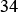 ПРЕДСЕДАТЕЛЬСТВОВАЛАЗаместитель Председателя Правительства Российской Федерации Т.А.ГОЛИКОВАПрисутствовали:члены Правительственной комиссии по делам несовершеннолетнихи защите их правА.Д.Алханов, Д.В.Аширов, О.Ю.Баталина, Е.В.Бербер, Е.В.Бибикова, В.Г.Бояринев,С.В.Вершинин, Е.А.Вторыгина, Л.С.Гумерова, Н.А.Преподобная, А.Ю.Кузнецова, М.А.Мокшина, Е.А.Рожкова, Г.В.Семья, Т.Ю.Синюгина, А.М.Спивак, Л.П.Фальковскаяответственные работники министерств и ведомств Российской ФедерацииА.В.Бугаев, Л.В.Веденов,Б.Б.Гусев, С.В.Джура, Е.С.Зенина, Г.А.Гуров, А.М.Коротких,Ю.А.Костыряченко, А.С.Кудряшов, М.В.Кушнир, А.В.Личковаха, И.Л.Лысенко, Д.В.Мелик-Гусейнов, Н.А.Наумова, Д.А.Некоркин, О.В.Петрова, С.Г.Погосян, И.А.Ребрина, В.Ю.Свечинов, Т.Б.ШевыреваО ходе разработки Стратегии детской безопасности(Бугаев, Гумерова, Аширов, Кузнецова, Голикова)Принять к сведению информацию Минпросвещения России о ходе разработки Стратегии комплексной безопасности детей в Российской Федерации до 2030 года (далее - проект Стратегии).Одобрить проект   Стратегии   с   учетом   проработки   предложений и замечаний членов Правительственной комиссии по делам несовершеннолетних и защите их прав.Членам Правительственной комиссии по делам несовершеннолетних и защите   их   прав   направить   в   Минпросвещения   России   предложения в план мероприятий по реализации положений проекта Стратегии.Срок - до 16 января 2023 г.Минпросвещения России (Кравцову С.С. ):С учетом представленных предложений сформировать проект плана мероприятий по реализации   положений   проекта   Стратегии   и   направить на согласование в заинтересованные федеральные органы исполнительной власти и организации.Срок - 1 февраля 2023 г.Обеспечить внесение   в   Правительство   Российской   Федерации в установленном порядке проекта Указа Президента Российской Федерации об утверждении Стратегии   с   приложением   проекта   плана   мероприятий по реализации положений Стратегии.Срок - 30 марта 2023 г.О предварительных итогах апробации проекта по внедрению в субъектах Российской Федерации ставок советников директорапо воспитанию и взаимодействию с детскими общественными объединениями в общеобразовательных организациях, а также муниципальных и региональных координаторов системы патриотического воспитания(Бугаев, Мелик-Гусейнов, Аширов, Кузнецова, Голикова)Минпросвещения России (Кравцову С.С.) совместно с высшими исполнительными органами субъектов Российской Федерации:Продолжить работу по обеспечению введения должности советника директора по воспитанию и взаимодействию с детскими общественными объединениями в общеобразовательных организациях Российской Федерации.Провести комплексный анализ деятельности советников директора по воспитанию и взаимодействию с детскими общественными объединениями в части их профессионального образования и профессиональной подготовки, стажа педагогической работы, системы взаимодействия внутри образовательной организации, мониторинга обратной связи от участников образовательных отношений.О результатах проинформировать членов Правительственной комиссии по    делам   несовершеннолетних    и    защите   их    прав   до    3 июля   2023 г. с предоставлением промежуточной информации до 3 апреля 2023 г.Принять дополнительные меры по усилению взаимодействия советников директоров по воспитанию с комиссиями по делам несовершеннолетних и защите их прав, с детскими общественными объединениями, в том числе в целях своевременного вовлечения несовершеннолетних,   состоящих   на   различных    видах    учета    в   органах и учреждениях системы профилактики безнадзорности и правонарушений несовершеннолетних,    в     мероприятия     российского     движения     детей и молодежи.О результатах проинформировать членов Правительственной комиссии по делам несовершеннолетних и защите их прав до 1 августа 2023 г.Проработать вопрос установления критериев оценки эффективности деятельности    советника    директора    по    воспитанию    и    взаимодействию с детскими общественными объединениями, в том числе по снижению численности несовершеннолетних,   совершивших   противоправные действия и правонарушения.О результатах проинформировать членов Правительственной комиссии по делам несовершеннолетних и защите их прав до 3 апреля 2023 г.Рособрнадзору (Музаеву А.А.) совместно с Минпросвещения России провести мониторинг воспитательной работы в организациях для детей сирот и детей, оставшихся без попечения родителей.О   результатах   доложить   в   Правительство   Российской   Федерации до 3 июля 2023 г.О рассмотрении обращения Генеральной прокуратуры Российской Федерации о состоянии законности в сфере профилактикисексуального насилия в отношении детей(Ребрина, Веденов, Бугаев, Аширов, Кузнецова, Баталина, Преподобная, Голикова)Принять к сведению информацию Генеральной прокуратуры Российской Федерации об увеличении на 44% количества преступленийсексуального характера в отношении детей (с 9524 в 2010 году до 16887 в 2021 году), при этом более 50% таких преступлений совершаются знакомым ребенку лицом, каждое пятое – членами семьи, 11% – родителями (законными представителями), 25% сексуальных надругательств совершаются лицами в состоянии алкогольного опьянения и лицами, страдающими психическими заболеваниями.Рекомендовать высшим должностным лицам Удмуртской республики, Алтайского, Забайкальского краев, Архангельской, Астраханской, Белгородской, Брянской, Ростовской, Саратовской, Сахалинской, Иркутской, Ленинградской, Московской, Тюменской, Ярославской областей, Ханты- Мансийского автономного округа - Югры усилить работу по профилактике сексуального насилия в отношении детей.Создать при Правительственной комиссии по делам несовершеннолетних и защите их прав межведомственную рабочую группу по вопросам профилактики сексуального насилия в отношении детей, определив функции по организационно-техническому сопровождению деятельности данной группы за Минпросвещения России.Минпросвещения России (Кравцову С.С.) представить состав межведомственной рабочей группы по вопросам профилактики сексуального насилия в отношении детей при Правительственной комиссии по делам несовершеннолетних и защите их прав на утверждение в Правительство Российской Федерации.Срок - 20 декабря 2022 г.Минпросвещения России (Кравцову С.С.) в рамках деятельности созданной в соответствии с пунктом 2 межведомственной рабочей группы по вопросам профилактики сексуального насилия в отношении детей совместно с заинтересованными федеральными органами исполнительной власти разработать         перечень         дополнительных          мер,          направленных на координацию деятельности и органов и учреждений системы профилактики безнадзорности и правонарушений несовершеннолетних по предупреждению преступных деяний против половой неприкосновенности несовершеннолетних.О   результатах   доложить   в   Правительство   Российской   Федерации до 3 апреля 2023 г.Разное(о результатах работы Правительственной комиссии по делам несовершеннолетних и защите их прав по итогам 2022 года и плане работы на 2023 год, об исполнении протокольных решений Правительственной комиссии по делам несовершеннолетнихи защите их прав)(Бугаев, Голикова)Принять    к     сведению     информацию     Минпросвещения     России о результатах работы Правительственной комиссии по делам несовершеннолетних и защите их прав по итогам 2022 г. и плане работы на 2023 г.Минпросвещения России (С.С.Кравцову) совместно с МВД России, Минздравом России, Минтрудом России, МЧС России, ФСИН России, Рособрнадзором, органами исполнительной власти субъектов Российской Федерации в 2023 году продолжить практику проведения межведомственных мероприятий по организации анализа деятельности органов исполнительной власти субъектов Российской   Федерации   по профилактике безнадзорности и правонарушений несовершеннолетних, защите их прав, а также оценки эффективности реализации государственной политики в указанной сфере.О результатах проинформировать членов Правительственной комиссии по делам несовершеннолетних и защите их прав в IV квартале 2023 г.Минпросвещения	России	(С.С.Кравцову)	совместно с    заинтересованными    федеральными    органами    исполнительной    власти и членами   Правительственной   комиссии   по   делам   несовершеннолетних и защите их прав доработать проект плана работы Правительственной комиссии по делам несовершеннолетних и защите их прав на 2023 год и внести его на утверждение в Правительство Российской Федерации.Срок - до 23 декабря 2022 г.Принять к сведению информацию Росмолодежи о дополнительных мерах по повышению профессиональных компетенций специалистов по работе с молодежью по вопросам обеспечения создания и распространения позитивного контента в сети Интернет, отвечающего современным тенденциям в информационном пространстве и интересам молодежной аудитории.Росмолодежи (Разуваевой К.Д.) совместно с Минобрнауки России, Минцифры России продолжить работу по исполнению пункта 6 раздела III протокола заседания Правительственной комиссии от 30 декабря 2021 г. № 31 в части проведения мероприятий, предусмотренных в 2022 году.О результатах проинформировать членов Правительственной комиссии по делам несовершеннолетних и защите их прав до 1 апреля 2023 г.Минпросвещения России (С.С.Кравцову):Обеспечить доработку проекта федерального закона "О защите прав несовершеннолетних         и         профилактике         их         антиобщественного и противоправного поведения"   (далее   -   законопроект)   и   направить   его на согласование членам Правительственной комиссии по делам несовершеннолетних и защите их прав, федеральным органам исполнительной власти, органам исполнительной власти субъектов Российской Федерации и иным заинтересованным лицам.Срок - до 28 февраля 2023 г.Ежемесячно, начиная с 1 марта 2023 г., информировать Правительство Российской Федерации о ходе работы над законопроектом.Согласованный в установленном порядке проект федерального закона "О защите прав несовершеннолетних и профилактике их антиобщественного и противоправного поведения" внести в Правительство Российской Федерации.Срок - до 30 августа 2023 г.Принять к сведению информацию Минобрнауки России дополнительных мерах по привлечению обучающихся, в том числе несовершеннолетних, к участию во Всероссийском студенческом конкурсе "Твой Ход".Принять   к   сведению   информацию   Росмолодежи   об   организации и   проведении   обучения   для   сотрудников   органов   по   делам   молодежи по вопросам профилактики правонарушений и деструктивного поведения несовершеннолетних, обучающихся в организациях высшего образования, в рамках Всероссийского форума "Мир без угроз", "Формула согласия", "Национальная безопасность" и Всероссийского научно-образовательного форума по профилактике социально-негативных явлений в молодежной среде "Социальный десант".Заместитель Председателя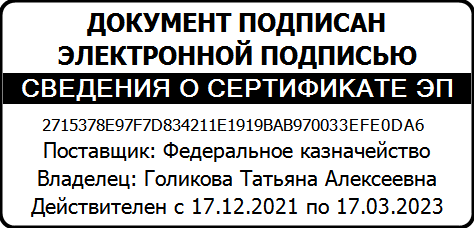 Правительства Российской Федерации	Т.Голикова